Unit 11: World War II Map of Europe in 1942Instructions:  For the map on the back of this paper, complete the following steps:Color the following Axis countries red: Germany, Italy, Prussia (and the key).Draw a swastika over the capital of Germany.Color the following Allied countries green: Great Britain, Soviet Union (eastern part) (and the key).Color the following Neutral countries yellow: Ireland, Spain, Portugal, Switzerland, Sweden, Turkey (and the key).Color the following countries Occupied by Nazi Germany orange: Austria, Czechoslovakia, Sudetenland, Poland, Lithuania, Estonia, Soviet Union (western part), Romania, Bulgaria, Greece, Albania, Yugoslavia, Hungary, Denmark, Norway, Finland, Netherlands, Belgium, Luxemburg, Rhineland, France, Africa (northern part), (and the key).In the same color as the Axis countries, draw an arrow pointing east and label it Japan.In the same color as the Allied countries, draw an arrow pointing west and label it Canada & USA.Answer the following questions:Do you think that the location of Germany helped them occupy the surrounding areas?  How?Pick one of the allied countries.  Explain below how you would defend yourself if Germany tried to invade.  Research the allied country during WWII you selected above: did Germany try to invade them?  How?  Were they able to defend themselves?  How?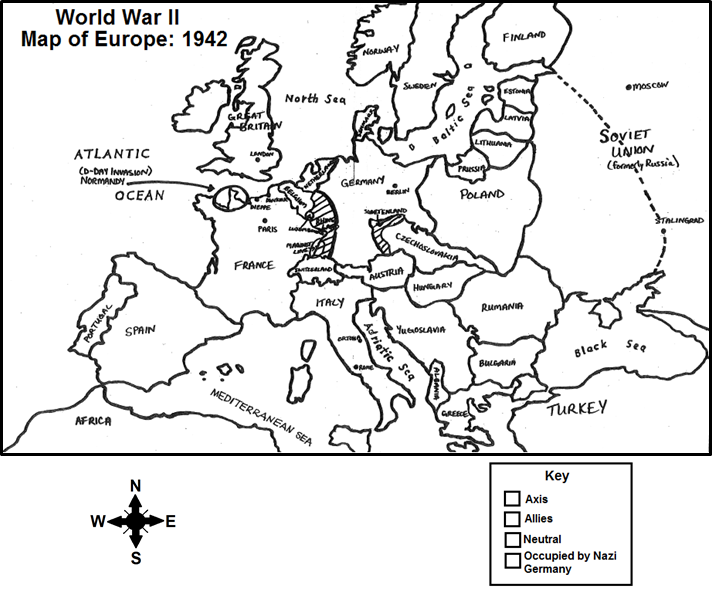 